DUSI DEL SUROESTE METROPOLITANO DE TENERIFESOLICITUD DE FINANCIACIÓNMemoria de la operación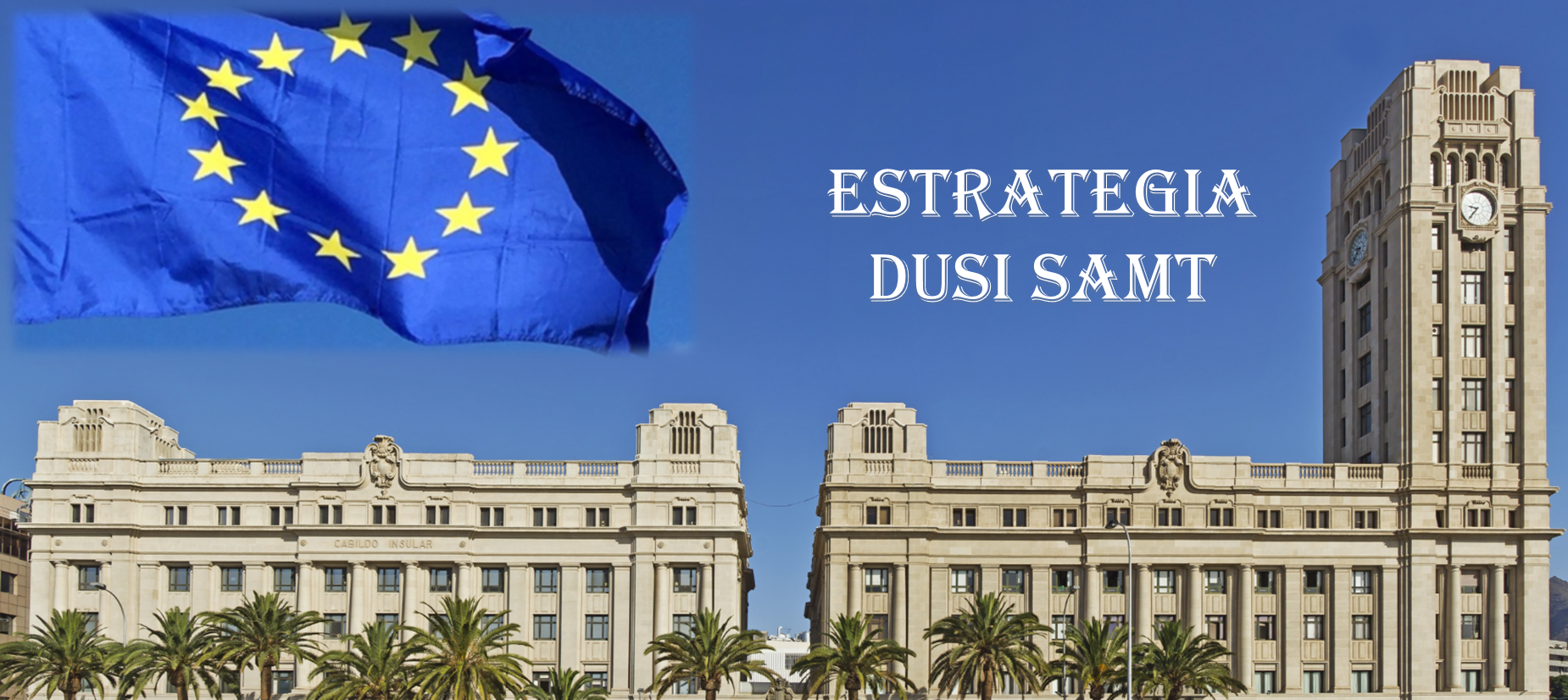 A Att. Sr. …Cargo que ostenta en la corporaciónCargo que ostenta en el DUSID. Dña. (Nombre completo) en calidad de (cargo competente Unidad Ejecutora) en el ejercicio de las competencias legalmente atribuidas mediante (base legal),MANIFIESTA:Interés como potencial Beneficiario para participar en la “Convocatoria de expresiones de interés para potenciales beneficiarios de ayuda en el marco de la EDUSI –xxx, cofinanciada mediante el POCS FEDER 2014-, aprobada por Resolución (referencia nº y fecha) para la selección de operaciones de la Línea de Actuación “Nombre y código de la LA”).SOLICITA: Financiación para la Propuesta de Operación denominada (completar) cuya Ficha Descriptiva se adjunta según modelo y procedimiento establecido. A tal efecto suscribe la siguiente:DECLARACIÓN RESPONSABLE:El órgano solicitante declara lo siguiente:Que son ciertos cuantos datos figuran en la presente solicitud.Que la Unidad Ejecutora:Cumple los requisitos exigidos para obtener la condición de beneficiaria y se compromete a aportar, en el trámite de audiencia, la documentación exigida.Tiene experiencia, capacidad administrativa, financiera y operativa suficiente para ejecutar la operación para la que solicita la financiación.No se encuentra incursa en ninguna de las circunstancias recogidas en los apartados 2 y 3 del artículo 13 de la Ley 38/2003 General de Subvenciones, que impiden obtener la condición de beneficiario de subvenciones, y cumple las obligaciones establecidas en el artículo 14 dicha Ley para ser beneficiario de subvenciones.Que la operación para la que solicita la financiación:Respeta los principios generales definidos en los artículos 7 y 8 de Reglamento (UE) nº1303/2013 (no discriminación, igualdad de género y desarrollo sostenible) y cumple la legislación de la Unión y Nacional, así como de la norma sobre gastos subvencionables cofinanciados por el FEDER en el periodo 2014-2020, establecidas en la Orden HFP/1979/2016.Contribuye a la Estrategia de Desarrollo Urbano Sostenible e Integrado del SAMT del Cabildo de Tenerife y al Programa Operativo de Crecimiento Sostenible 2014-2020.Aborda los problemas de una forma integrada y cumple los criterios de selección y priorización establecidos.Tiene vínculos claros con otras intervenciones o proyectos coexistentes.Que se compromete a cumplir las obligaciones establecidas en la normativa nacional y comunitarias aplicable, en particular la relativa a:Proporcionar la información suficiente al área competente para garantizar la disposición de un sistema de contabilidad aparte o asignar un código contable adecuado a todas las transacciones relacionadas con una operación.Información y publicidad comunitaria que le sea aplique, establecida en el Reglamento (UE) nº 1303/2013, Capítulo II y Anexo XII.Igualdad de oportunidades, medio ambiente e innovación social se establezcan en el Reglamento (UE) 1303/2013, el Reglamento (UE) 1301/2013 y cualesquiera otras normas comunitarias o nacionales.Custodia de los documentos para mantenimiento de la pista de auditoría y la verificación del cumplimiento de la normativa de aplicación.Colaboración con la Autoridad de Gestión o, en su caso, con el Organismo Intermedio, en la elaboración de los informes de ejecución anual y final correspondientes.Lucha contra el fraude, cumpliendo y haciendo cumplir las medidas establecidas por el Cabildo de Tenerife en esta materia.Que acepta su inclusión en una lista pública de operaciones, de conformidad con el artículo 115.2 del Reglamento (UE) nº 1303/2013 y las responsabilidades señaladas en el Anexo XII del citado Reglamento.Programa Operativo (PO) FEDERTítulo:Crecimiento Sostenible FEDER 2014-2020 POCCI:2014ES16RFOP007Eje prioritario:12 Eje UrbanoEstrategia DUSINombre: DUSI del SAMTEntidad DUSI:Cabildo de TenerifeConvocatoria de ayudas FEDER:Orden HAP/2427/2015 de 13 de noviembre (BOE nº 275 de 17/11/15)FinanciaciónNorma Aplicable sobre los gastos subvencionables:Orden HFP/1979/2016, de 29 de diciembre (BOE nº 315 de 30-dic-2016), por la que se aprueban las normas sobre los gastos subvencionables de los programas operativos del FEDER para el período 2014-2020.Instrucciones, consultas, recomendaciones de Auditores y Circulares de la Subdirección General de Desarrollo Urbano (Organismo Intermedio de Gestión) y de la Unidad de Gestión del DUSI del SAMT del Cabildo de Tenerife.Decisiones del Comité de Seguimiento del POCS.Unidad Ejecutora:Área del Cabildo: Representante de la Unidad EjecutoraNombre:Cargo en la Unidad Ejecutora:Datos de la Unidad EjecutoraDirección postal:Correo electrónico:Teléfono:Datos de las unidades implicadas de los ayuntamientos:Responsable y datos de contacto del Ayuntamiento de Santa Cruz de Tenerife:Responsable y datos de contacto del Ayuntamiento de San Cristóbal de La Laguna:encuadre de la operación propuesta en el PROGRAMA OPERATIVO FEDER CRECIMIENTO SOSTENIBLE 2014-2020Atendiendo al “menú” de posibles intervenciones en el Programa Operativo FEDER Crecimiento Sostenible 2014-2020, identifique los códigos correspondientes a los siguientes aspectos para la operación propuesta: Información financiera y presupuestoPresupuesto: distribución temporal y coste estimado (o real) de la operación propuesta:Calendario de ejecución de la operación propuestaDe acuerdo al artículo 65.6 del Reglamento (UE) 1303/2013, ninguna operación podrá ser seleccionada para recibir ayuda del Programa Operativo si ésta ha concluido materialmente o se ha ejecutado íntegramente antes de la presentación de la correspondiente Solicitud de Financiación, al margen de que el beneficiario haya efectuado todos los pagos relacionados.Si la operación propuesta hubiese ya comenzado antes de la presentación de esta Solicitud de Financiación, podrá ser seleccionada, una vez comprobado que ésta cumple la normativa aplicable.Expresión de interésJustificación:Breve descripción de los motivos que justifican la solicitud de ayuda financiera para la operación que se propone.OPERACIÓN PARA LA QUE SE SOLICITA FINANCIACIÓNPARTICIPACIÓN DE LA OPERACIÓN EN OTROS AMBITOS/ESTRATEGIASIndicadores de productividad/realizaciónIndique a continuación los indicadores de productividad/realización asociados a la operación propuestaEncuadre normativo de la OPERACIónEn el caso de que la operación propuesta esté sujeta a contratación pública, incorpore un breve resumen sobre los procedimientos de licitación y contratación o adjudicación de obras, suministros o servicios.tipología de gastosaspectos medioambientalesefectos previstos en los principios horizontalesoperaciones sujetas a procedimientos de recuperaciónCONFLICTO DE INTERESEsdeclaración de otras ayudas solicitadas y/o concedidasObjetivo Temático (OT):Prioridad de Inversión (PI):Objetivo Específico (OE):Campo de intervención (CI):Forma de financiación:Subvención directaTipo de territorio:Entidad Local2014201520162017201820192020202120222023TOTAL 14-23Fecha de inicio de la operación:Fecha de finalización de la operación:Breve descripción de la operación propuesta:A continuación, se le solicita información útil para proceder a la descripción de la operación propuesta. Esta descripción de la operación se realiza teniendo en cuenta el Documento de Criterios y Procedimientos de Selección del Programa Operativo FEDER Crecimiento Sostenible 2014-2020, incluyendo los siguientes aspectos:Problemas y deficiencias que se pretenden subsanar.Objetivos que se esperan alcanzar.Actuaciones que se van a desarrollar en el ámbito de la Operación Propuesta.Describa cómo contribuye la Operación a la EDUSI del SAMTDe existir otras intervenciones para la consecución de los mismos objetivos, indique cuáles y explique cómo se asegura la complementariedad con dichas intervenciones.Forma de Ejecución. Relacionar y cuantificar contratos previstos. Indicar si incluye contratos menores.Tipología de Gastos por naturaleza.Anualidades Presupuestarias del gasto (compromisos).Indicar si precisa tramitación de autorizaciones previas o convenios, tiempo estimado para su consecución.Contribución esperada al Objetivo Especifico (OE) en el que se enmarca, incluyendo, si procede:la identificación de los principales grupos objetivo/destinatarios;territorios destinatarios específicos;tipos de beneficiarios.Esta descripción debe explicar cómo el tipo de acciones previstas contribuye al objetivo específico, por ejemplo, mediante la elección de grupos destinatarios o territorios determinados, centrándose en temas o asuntos específicos, etc. Por lo tanto, esta sección debe permitir entender con claridad cómo se perseguirá el objetivo específico y se alcanzarán los resultados en la práctica, con el tipo de acciones previstas. Asimismo, si procede, la descripción incluirá las acciones a desarrollar en cumplimiento de los principios de igualdad entre hombres y mujeres, no discriminación y desarrollo sostenible.SíNo¿Se trata de un gran proyecto (coste superior a 50 millones de euros)?x¿La operación propuesta forma parte de un ITI (Instrumento Territorial Integrado)?x¿La operación propuesta forma parte de una Estrategia DUSI (Desarrollo Urbano Sostenible Integrado)?xSíNoA la vista de los indicadores de productividad/realización determinados en el Programa Operativo FEDER Crecimiento Sostenible 2014-2020, ¿está su entidad en disposición de facilitar información para esos indicadores?xIdentificación/códigoIndicadorValor esperado al inicio de la operaciónValor esperado en 2023SíNo¿La operación propuesta incluye costes indirectos?xEn caso afirmativo, detalle el método de cálculo de los costes indirectos:En caso afirmativo, detalle el método de cálculo de los costes indirectos:En caso afirmativo, detalle el método de cálculo de los costes indirectos:SíNo¿La operación propuesta incluye costes de terrenos y bienes inmuebles?xEn caso afirmativo, señale la finalidad de los terrenos y/o bienes inmuebles a adquirir:Periodo:En caso afirmativo, señale la finalidad de los terrenos y/o bienes inmuebles a adquirir:Periodo:En caso afirmativo, señale la finalidad de los terrenos y/o bienes inmuebles a adquirir:Periodo:SíNo¿Se trata de una operación con carácter medioambiental? (entre sus objetivos se considera el desarrollo sostenible)x¿Requiere la operación propuesta de una declaración de impacto medioambiental?x¿Está localizada en un espacio protegido por la red Natura 2000?¿Cuál?xFavorableNeutroEfectos previstos sobre el medio ambientexEfectos previstos en la igualdad de oportunidadesxSíNoDe acuerdo al artículo 125, 3.f) del Reglamento (UE) 1303/2013, deberá garantizarse que las operaciones seleccionadas para recibir ayuda de los Fondos no incluyan actividades que eran parte de una operación que ha sido o hubiera debido ser objeto de un procedimiento de recuperación conforme al artículo 71, a raíz de la relocalización de una actividad productiva fuera de la zona del programa. ¿Se encuentra la operación propuesta en esta situación?xSíNoIndicar si, para esta operación, las personas pertenecientes a la unidad ejecutora pueden incurrir en conflicto de intereses a la hora de participar en el procedimiento de contratación pública, en cuanto a la valoración técnica de las ofertas.xSíNo¿Ha solicitado alguna ayuda para esta operación?x¿Le ha sido concedida alguna ayuda para esta operación? En caso afirmativo, indique el órgano concedente y el importe de la ayuda recibida:xFecha:Responsable de la operación:Firma: